The Granary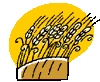 On the SquareStartersDaily Homemade Soup served with warm bread or cornbread	4.95Quesadilla with tomato, scallion, onion, and cilantro with melted cheese in an organic whole wheat tortilla, topped with sour cream	5.00Deluxe Nachos with whole wheat corn chips, covered with chili, melted cheese, andpico de gallo	5.50Potato Skins toasted with scallion, onion, melted provolone cheese, and house seasoning	5.95SaladsRoma Salad organic romaine & arugula, lentils,-roasted herb tomato, balsamic vinaigrette	9.95Simply Salad mixed greens, avocado, herbed crouton, roasted corn, tomato, cucumber	9.00Mediterranean Salad organic romaine and mesclun, grilled Portobello mushrooms, grape tomato, feta, red onion, cucumber, green bell pepper	9.50SandwichesGrilled Ham & Brie honey Dijon, organic romaine, tomato, sprouts, and vegan-mayo	8.95Southwestern Club oven-roasted turkey breast, lean turkey bacon, plum tomato, smoked mozzarella	6.95Veggie Burger soy burger on organic wheat bun, tomato, cucumber, mayo	8.50Grilled Salmon marinated tofu, plum tomato, low fat spicy herb mayo	8.00Classic Egg Salad cucumber, organic romaine	7.50Roast Beef and Horseradish mild white cheddar cheese, roasted onion	8.95Grilled Portobello Mushroom sundried tomato, house dressing, whole wheat bread	8.50Roasted Vegetables eggplant, zucchini, red bell pepper, onion, balsamic vinaigrette, EVOO, organic romaine	8.75EntreesCitrus Chicken grilled chicken breast, lemon-orange parsley sauce	12.50Harvest Plate cooked with garlic sautéed vegetables, cornbread, and steamed greens	14.95Granary Bowl steamed vegetables, sweet potatoes, organic brown rice, creamy dill	13.95Black Bean Burrito stuffed with black beans, Portobello mushrooms, organic brown rice	12.95Turkey Loaf stuffed with seasonal vegetables, served with homemade gravy	10.50SweetsCookies chocolate chip, oatmeal raisin, white chocolate fudge, espresso cookie, peanut butter	2.00Cake or Pie of the day	4.50Your Name